Páciens adataiSzemélyes adatokTAJ szám:Név:Születési dátum:Életkor a diagnózis időpontjában:Nem: férfi/ nő/ nem ismertRassz: Ázsiai-indiai / Kaukázusi / Afrikai / Nem áll rendelkezésreFelvétel a központbaA hotline hívás/ referálás pontos időpontja: akár óra/perc- miért minket keresett fel 	- orvosa javasolta	- ismertőse, hozzátartozója javasolta	- tv-ben látta	- újságban olvasta	- interneten olvasta	- hirdetményben olvasta- ki telefonált 	- háziorvos	- szakrendelő orvos	- másik fekvőbeteg osztályos orvosa	- SBO orvos	- a beteg maga	- a beteg hozzátartozójaA központban történő megjelenés (felvétel) időpontja: KórtörténetKorábban (más intézményben) történt vizsgálatokKépalkotó vizsgálatokUH: 	igen /nem időpontjalelet: Wirsung tágulat/Obstrukció?		 igen/nem/nincs adatEpeúttágulat? 				igen/nem/nincs adatEpehólyagkövesség? 			igen/nem/nincs adatPancreas megnagyobbodás ? 		igen/nem/nincs adatdiffúz megnagyobbodás 	igen/nem/nincs adatkörülírt megnagyobbodás 	igen/nem/nincs adatTokszerű szegély a pancreas körül 	igen/nem/nincs adatPseudocysta képződés? 		igen/nem/nincs adatKalcifikáció? 				igen/nem/nincs adatLeírás:………………………………………………………………………………………………………………………………………………………CT	igen/nem diagnosztikus / staging CT időpontja (pontos dátum)A daganat maximális átmérője (3D, ha értékelhető): ………. x ………. x ………. [mm] / Nincs adat.A Staging CT-nél: metasztázis igazolódott? igen/nemha igen: 	- mely szervrendszert érinti: szabad szövegbenMR	igen/nem diagnosztikus MR időpontjaMRCP történt-eha igenidőpontjalelet: beilleszthető legyen ide.Labor vizsgálatok általános: a vizsgálat dátuma: Nátrium:		mmol/l	Kálium:		mmol/lGlükóz:			mmol/leGFRCN:			mmol/lKreatinin:		mmol/lINR:			CRP:			mg/lProcalcitonin (PCT):		ng/mlASAT/GOT:			U/lALAT/GPT:			U/l	ALP:				U/lGamma GT:			U/lÖssz. bilirubin:			umol/lDirekt/konjugált bilirubin:	umol/l	Amiláz:			U/lLipáz:				U/lLDH:				U/lÖssz. fehérje:			g/lAlbumin:			g/lLaktát:				mmol/l		Troponin:			ng/lD-dimer:			ug/lAmmónia:			umol/lTriglicerid:			mmol/lLDL koleszterin:		mmol/lHDL koleszterin:		mmol/lPseudo-cholinesteraze:		Kreatin kináz:			U/lTI:				secAPTI				secFibrinogén 			g/lVérkép: a vizsgálat dátuma: 	Fehérvérsejt szám		G/l	Neutrofil %			%	Vörösvérsejt szám		T/l	Hemoglobin			g/l	Hematokrit			g/l	MCV				fl	MCH				pg	MCHC				g/l	Thrombocyta		Vércsoport	vizsgálat dátuma0 / A / AB / B 		RH: 	pozitív / negatívTumormarkerek CA 19-9: 	- dátum: ...... U/mlCEA: 	- dátum: ....... U/mlegyéb Genetikai vizsgálat, biomarkerekBRCA1	igen/nem	ha igen: dátum: ...			 BRCA2	igen/nem	ha igen: dátum: ... PALB2		igen/nem	ha igen: dátum: ... Egyéb: ... ha igen: dátum: Génmutációk K-ras			igen/nem	ha igen: dátum: ...			igen/nem	ha igen: dátum: ...p53			igen/nem	ha igen: dátum: ...CDKN2(p16)		igen/nem	ha igen: dátum: ...DPC4(Smad4)		igen/nem	ha igen: dátum: ...		igen/nem	ha igen: dátum: ...dMMR		igen/nem	ha igen: dátum: ...		igen/nem	ha igen: dátum: ...Növekedési faktorokEGF		igen/nem	ha igen: dátum: ...FGF		igen/nem	ha igen: dátum: ...TGF-béta	igen/nem	ha igen: dátum: ...IGF		igen/nem	ha igen: dátum: ...VEGF		igen/nem	ha igen: dátum: ...Az alábbi vizsgálatok külön, párhuzamosan tölthető adatlapon találhatók Endoscopos vizsgálat Intervenciós radiológiai vizsgálat  Szövettani vizsgálatAddiktológiai anamnézisAlkoholfogyasztás: igen / nem / nincs adat
	ha igen:Gyakoriság? alkalmanként / havonta / hetente / napi
	Mennyiség? (g / nap): …………………………………  
	Mióta? (évek):…………………………. 
	Alkoholfogyasztás az elmúlt 2 hétben?………………ha nem:      	Korábban ivott alkoholt? 	igen / nem/ nincs adatha igen:      	
		Gyakoriság? alkalmanként / havonta / hetente / naponta
		Mennyiség? (g / alkalom): ………………
		Hány évig? ………………………… …..
		Mennyi ideje hagyott fel az alkoholfogyasztással?........................Útmutató az összeg becsléséhez:
1 dl sör (4,5 vol%) = ~ 3,5 g alkohol
1 dl bor (12,5 vol.%) = 10 g alkohol
1 dl tömény ital (50 vol.%) = ~ 40 g alkoholDohányzás:    	 igen / nem/ nincs adatha igen:Mennyiség? ( cigaretta / nap): …………………    
Hány évig? …………………………ha nem:     Dohányzott korábban? 		 igen /nem/nincs adatha igen:     
		Mennyiség? (db/alkalom)…………………
		Hány évig? .............................................
		Milyen régen hagyta abba?.....................  Drogfogyasztás:   	igen / nem/ nincs adat       ha igen:A drog megnevezése? ………………………………….
	Mennyiség?……………………………………………….
	Hány évig? ……………………………..…………………Kémiai anyagoknak való kitettség:     	igen / nem / nincs adatha igen: anyag megnevezése:…………………………… 
	hány évig: ………………………………………….Fertőző betegségek: 				igen/ nem / nem ismertha igen: dg időpontja.............HBVHCVHPVEgyéb krónikus vírusfertőzésEgyéb krónikus bakteriális fertőzésSARS CoV2 fertőzés		igen/nem 	- mikor esett át rajta (dátum): (többszörözhető)	- átesett-e oltáson	igen/nem		1. oltás		igen/nem 	- oltóanyag neve:Pfizer-BioNtech/ Moderna/ AstraZeneca / Janssen / Szputnyik/ Sinopharm/ CureVac /				- oltás ideje:				- volt-e szövődmény	igen/nem/nem ismert					ha igen: mi:....2. oltás		igen/nem- oltóanyag neve:Pfizer-BioNtech/ Moderna/ AstraZeneca / Janssen / Szputnyik/ Sinopharm/ CureVac /				- oltás ideje:- volt-e szövődmény	igen/nem/nem ismert					ha igen: mi:....3. oltás		igen/nem- oltóanyag neve:Pfizer-BioNtech/ Moderna/ AstraZeneca / Janssen / Szputnyik/ Sinopharm/ CureVac /				oltás ideje:- volt-e szövődmény	igen/nem/nem ismert					ha igen: mi:....Társbetegségek: 		Szénhidrát anyagcsere zavar: 	igen / nem / nincs adatHa igen:- Típus: IFG / IGT / T1DM / T2DM / Egyéb / Nincs adat- Egyéb: …………………………………………………………- Mióta: ........................................................................- Gyógyszeresen kontrollált	igen / nem / nincs adatMagas vérnyomás igen / nem / nincs adatHa igen:- Mióta: ...................................................- Gyógyszeresen kontrollált 		igen / nem / nincs adatZsíranyagcsere zavar ( hiperkoleszterinémia, hipertrigliceridémia, kevert)	igen / nem / nincs adatHa igen:- Mióta: ...................................................- Gyógyszeresen kontrollált	igen / nem / nincs adatTüdőbetegség 	igen/nem/nincs adatha igen: COPD/asthma/alvási apnoe/emphysema/ tüdőfibrosis /cystás fibrosis/pulmonális hypertenzió/TBC/pneumoconisosSzívbetegségek:Pitvarfibrilláció/flutter az anamnézisben: igen/ nem / nincs adat ha igen: mióta? (évszám): …………ISZB(50%főtörzsi szűkület, 75% egyéb szűkület esetén kimondható: igen/ nem /nincs adatha igen: mióta? (évszám): …………Történt-e STENT beültetés? igen/nem/nincs adat, ha igen, milyen, mikor:………………..Történt-e CABG?: igen/ nem/ nincs adatBillentyűbetegség (Echo lelet alapján, elégtelenség foka II-estől felfelé): igen, (ha igen akkor melyik: mitral insuff, mitrális stenosis, tricuspidális insuff, tricuspidális stenosis, aorta stenosis, aorta insuff)/nem/nem vizsgáltSzívelégtelenség: (50 % EF alatt+klinikai tünetek) igen/nem/nincs adatha igen: mióta? (évszám)……………………………….Jelen NYHA grade (1-4/nem ismert): …………………	Pacemaker implantáció történt-e igen/nem/nincs adatVascularis betegség (az AMI-t nem ideértve) igen/nem/nincs adatha igen, típusa: stroke/carotis szűkület/mesenteriális atherosclerosis/ végtagi verőérszűkület / egyébMióta? (évszám)……………………………….mindegyikhez jöjjön le évszámEgyéb:		- A betegség neve	- MiótaParaneopláziás szindróma: igen / nemHa igen: (többválasztós)Típus: SIADH / Malignus, humorális hypercalcaemia / Cushing szindróma / Hypoglikémia / Acromegalia / Carcinoid szindróma / Gynecomastia / Hyperthyreosis / Egyéb:Daganatos megbetegedés az anamnézisben: igen/ nem, ha igen: dg időpontjadaganat típusaTNM stádium dg időpontjában, ha elérhetőkapott terápiagenetikai vizsgálat?Hasnyálmirigy betegség: igen / nem / nincs adat                         	
A jelenlegi epizódot nem számítva.                                  	
ha igen:            	megnevezése: akut pankreatitisz / krónikus pankreatitisz / autoimmun pankreatitisz / daganat / egyébha egyéb:        	megnevezés:…………………………………………….…Amennyiben a beteg anamnézisében AKUT PANKREATITISZ szerepel:Hány alkalommal volt a betegnek akut epizódja?: ………………………………………Mikor volt a beteg első akut pankreatitisze? (évszám): …………………………………..Amennyiben a betegnél korábban KRÓNIKUS PANKREATITISZT igazoltak:Mikor lett diagnosztizálva? …………………………………………….Mikor volt a beteg első akut epizódja  (évszám):…………………………………………..Hány alkalommal volt a betegnek akut epizódja?:……………………………………………Amennyiben a betegnél korábban PANKREÁSZ DAGANATOT igazoltak:Mikor lett diagnosztizálva?  …………………………………………….Volt-e a betegnek korábban krónikus pankreatitisze?                	  igen / nem / nincs adatHa igen, mikor lett diagnosztizálva? (évszám) ……………………………….Hány alkalommal volt a betegnek akut epizódja? ………………………………….Mikor volt a beteg első akut epizódja? (évszám) ………………………………..Egyéb információ:……………………………………………………………………………Fejlődési/Anatómiai pankreász rendellenesség: igen / nem / nincs adatha igen:            	megnevezése:…………………………………………………...	Családban előforduló hasnyálmirigy betegség:   igen/nem/nincs adat akut pankreatitisz:                      	igen/nem       	ha igen: rokoni kapcsolat:………*krónikus pankreatitisz:              	igen/nem       	ha igen: rokoni kapcsolat:………*autoimmun pankreatitisz:      	 igen/nem       	ha igen: rokoni kapcsolat:……*pankreász tumor:                        	igen/nem       	ha igen: rokoni kapcsolat:………*egyéb:…………………        	igen/nem 	ha igen: rokoni kapcsolat:.........*Családi anamnézis: egyéb malignus megbetegedés: igen/nem ha igen: *rokonsági fok: apa / anya / testvér / gyermek / apai nagyapa / apai nagyanya / anyai nagyanya / anyai nagyapa / apai unokatestvér / anyai unokatestvér / apa testvére (nagybácsi, nagynéni) / anya testvére (nagybácsi, nagynéni) / testvér gyereke (unokaöcs, unokahúg) / unoka / apai nagyapa testvére / apai nagyanya testvére / anyai nagyapa testvére / anyai nagyanya testvére / egyéb vérrokon / házastárs (férj, feleség, egyéb nem vérrokon)érintett szervrendszer- gasztrointesztinális- szerv:...... / nem ismert- haematológiai- pajzsmirigy- hypophysis- bőr- lágyrész- urológiai- szerv:...... / nem ismert- légzőszervi- szerv:...... / nem ismert- nőgyógyászati- szerv:...... / nem ismert- emlő- egyéb ...Rendszeresen szedett gyógyszerek: 	igen / nem /nincs adatha igen:            	a gyógyszer neve:………..……………..
	hatóanyag:…………..………………………
	dózis (csak szám): ……………………… 
	mértékegység: gramm / milligramm / IU,  
	folyadék esetén koncentráció: (pl. 10%, 1g/2ml)………..……..…… 
	napi hányszor (pl.: 3) ……….……...   
	a beadás módja: nincs adat / intravénás / orális / enteral / subcutan 
	egyéb megjegyzés: ……………………………………………………Diéta: 		igen/ nem- ha igen: Vegán / Paleo / Diabeteses / Tejmentes / Laktózmentes / Vegetáriánus / Zsír-fűszerszegény / Glutén mentes / FODMAP / Natív cukor mentes / egyébRizikófaktorok többszörös választás a beteg kórelőzményében nem szerepel rizikófaktor Dohányzás Nagymértékű alkohol fogyasztás  Túlsúly, magas BMI Mozgásszegény életmód Diabetes pre-diabetes: IFG/IGTdiabetes Krónikus pancreatitis Genetikai tényezőkörökletes szindrómák: STK11 (Peutz- Jeghers)MLH1, MSH2, MSH6, PMS2 (Lynch-sy)PRSS1, CFTR, SPINK1 ( familiáris pancreatitis sy)BRCA1, BRCA2, PALB2CDKN2A (FAMM sy) Periodontális megbetegedés, gingivitis Családi anamnézisben:pancreatitispancreas tumor Májcirrózis Kémiai anyagoknak való kitettség:azbeszt/ benzol/ klórozott szénhidrogének( növényvédő szerek)/ kadmium/ biszfenol A ( műanyag adalékanyag)/ aromás szénhidrogének/ halogénezett szénhidrogének/ nitrózaminPanasz1. Kivizsgálást/kezelést indukáló panasz (többszörös választás)	 Fájdalom		-  a fájdalom helye: ...	 Icterus (sárgaság) Fáradtság	 Szédülés	 Bizonytalan járás	 Fejfájás	 Gyengeség	 Álmatlanság	 Éjszakai heves izzadás	 Széklelési habitus változás	 Étvágytalanság	 Fogyás	 Ételundor (úgy általában)	 Húsundor	 Táplálkozási nehézség	 Menstruációs zavar	 Erektilis diszfunkció	 Lázas állapot	 Koncentráció csökkenés	 Egyéb: ...2. Jelen panaszok Hasi fájdalom:              	igen / nem / nincs adat            	ha igen:            	mióta (óra):….………………………………………..         	jellege: nincs adat / görcsös / tompa / éleserőssége (1-10):……………………………………..lokalizációja: nincs adat / lokalizált / diffúzHa lokalizált, kérjük, jelölje be az ábrán!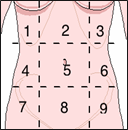 kisugárzás:………………………………………………Hányinger:                     	igen / nem / nincs adatHányás:                           	igen / nem / nincs adat            	ha igen:            	hányszor:……………………            	hányadék tartalma:    	nem ismert / vízszerű / ételmaradékot tartalmaz / véres / epét tartalmazHőemelkedés, láz:      	igen / nem / nincs adatha igen:            	mióta:………………………
		értéke:………………………… Étvágy:            	jó / megtartott / rossz / nincs adatFogyás:             igen / nem / nincs adatha igen:            	mennyi idő alatt (hét):……………… 
		mennyit (kg):…………………………………………….     	Széklet: normális/hasmenés/székrekedés/zsíros/bűzös/emésztetlen ételmaradék/ véres / nyákosA tünetek kezdete előtt.Emésztőrendszeri zavarok:folyamatos teltség érzet a gyomorbangyomorégésdysphagiaVizelet: szalmasárga/ sötét/ véres/ vízszerű/ zavaros,üledékes…Sárgaság: igen/ nemmióta?Véralvadási zavarokmélyvénás trombózis ( migráló thrombophlebitis)tüdőembólia)Felvételi paraméterekVérnyomás:......./……….Pulzus:....../minLégzésszám………./minO2 szaturáció:........%Testhőmérséklet (axilláris):.............°CTestösszetétel-elemzés: kifejtése folyamatban ...igen/nemha igen:                        Teljestest víz mennyisége (liter):......                        Protein (kg):........                        Ásványi anyagok (kg):.....                        Zsírtömeg (kg):......                        Súly (kg): .........            Izom-zsír analízis:                        Súly (kg): ........                        Vázizom tömeg (kg): .......                        Test zsírtömeg (kg): .........            BMI (kg/m2):....            Testzsír százalék (%):........Testösszetétel mérés történt? igen / nem / nincs adatHa igen:Módszer:    Bioimpedancia / Kvantitatív mágneses rezonancia / Pletizmográfia / Kettős energiájú röntgen-abszorpciometria (DEXA) / egyébHa egyéb:.………..Méréshez használt műszer típusa:................. (pl. InBody 720, 770, ...)ECOG Teljesítmény Státusz:........(0-5)Felvételi laborparaméterekLaborok: a vizsgálat dátuma: Nátrium:		mmol/l	Kálium:		mmol/lGlükóz:		mmol/leGFRCN:			mmol/lKreatinin:		mmol/lINR:			CRP:			mg/lProcalcitonin (PCT):		ng/mlASAT/GOT:			U/lALAT/GPT:			U/l	ALP:				U/lGamma GT:			U/lÖssz. bilirubin:			umol/lDirekt/konjugált bilirubin:	umol/l	Amiláz:			U/lLipáz:				U/lLDH:				U/lÖssz. fehérje:			g/lAlbumin:			g/lLaktát:				mmol/l		Troponin:			ng/lD-dimer:			ug/lAmmónia:			umol/lTriglicerid:			mmol/lLDL koleszterin:		mmol/lHDL koleszterin:		mmol/lPseudo-cholinesteraze:		Kreatin kináz:			U/lTI:				secAPTI				secFibrinogén 			g/lVérkép: a vizsgálat dátuma: 	Fehérvérsejt szám		G/l	Neutrofil %			%	Vörösvérsejt szám		T/l	Hemoglobin			g/l	Hematokrit			g/l	MCV				fl	MCH				pg	MCHC				g/l	Thrombocyta		Vércsoport	vizsgálat dátuma0 / A / AB / B 		RH: 	pozitív / negatívTumormarkerekCA 19-9: 	? U/ml + dátumCEA: 	? U/ml + dátumegyéb DiagnosztikaKépalkotó vizsgálatok	(amennyiben az osztályon indikáljuk, azt külön képalkotó adatlapban kell vezetni)Genetikai vizsgálat, biomarkerekBRCA1	igen/nem	ha igen: dátum: ...			 BRCA2	igen/nem	ha igen: dátum: ... PALB2		igen/nem	ha igen: dátum: ... Egyéb: ... ha igen: dátum: ImmunhisztokémiaCK7 			igen/nem	ha igen: dátum: ...CK20			igen/nem	ha igen: dátum: ...CDX2			igen/nem	ha igen: dátum: ...Ki67			igen/nem	ha igen: dátum: ...MIB1			igen/nem	ha igen: dátum: ...chromogranin A	igen/nem	ha igen: dátum: ...egyéb:Génmutációk K-ras			igen/nem	ha igen: dátum: ...			igen/nem	ha igen: dátum: ...p53			igen/nem	ha igen: dátum: ...CDKN2(p16)		igen/nem	ha igen: dátum: ...DPC4(Smad4)		igen/nem	ha igen: dátum: ...		igen/nem	ha igen: dátum: ...dMMR		igen/nem	ha igen: dátum: ...		igen/nem	ha igen: dátum: ...Növekedési faktorokEGF		igen/nem	ha igen: dátum: ...FGF		igen/nem	ha igen: dátum: ...TGF-béta	igen/nem	ha igen: dátum: ...IGF		igen/nem	ha igen: dátum: ...VEGF		igen/nem	ha igen: dátum: ...Az alábbi vizsgálatok külön, párhuzamosan tölthető adatlapon találhatók Endoscopos vizsgálat Intervenciós radiológiai vizsgálat  Szövettani vizsgálat A központban történt képalkotó vizsgálatok TársdiszciplinákPszichológia Pszichiátriai előzmény: igen/ nemha igen: depresszió / szorongás / pánikzavar / pszichotikus zavar / egyéb  Pszichiátriai előzmény a családban: igen/ nem		ha igen: depresszió / szorongás / pánikzavar / pszichotikus zavar / egyéb  Öngyilkossági kísérlet: igen/ nem Öngyilkossági kísérlet a családban: igen/nem Megterhelő életesemények a közelmúltban igen/nemha igen, megnevezés:Kérdőívek		PLEQ – R – Életesemény kérdőívEzzel a kérdőívvel azt szeretnénk megvizsgálni, hogy az alábbi életesemények előfordultak-e az Ön életében betegségét megelőzően – különös tekintettel a betegség kezdetét megelőző 12 hónapban.Instrukció: I. Jelölni kell az első oszlopban (I-igen, N-nem) azokat az eseményeket, amelyek valaha előfordultak a beteggel a betegsége előtt,II. majd jelölni azokat az eseményeket, amelyek a megbetegedés kezdetét megelőző 12 hónapban fordultak elő!III. A betegnek értékelnie kell azt az érzelmi megterhelést 1-5-ig, amelyet a beteg szerint az adott életesemény kiváltott! Ha egyáltalán nem viselte meg az adott életesemény, akkor nullát kell írni!Beck Depresszió Kérdőív rövidített változata (BDI-R)Az állításokat a betenek magára vonatkoztatva kell értékelnie. az alábbiak szerint!						1 = egyáltalán nem jellemző						2 = alig jellmező3 = jellmező4 = teljesen jellmező1. Minden érdeklődésemet elvesztettem mások iránt					1	2	3	4	2. Semmiben nem tudok dönteni többé1	2	3	43. Több órával korábban ébredek, mint szoktam, és nem tudok újra elaludni1	2	3	44. Túlságosan fáradt vagyok, hogy bármit is csináljak1	2	3	45. Annyire aggódom a tsti-fizikai panaszok miatt, hogy másra nem tudok gondolni1	2	3	46. Semmiféle munkát nem vagyok képes ellátni1	2	3	47. Úgy látom, hogy a jövő reménytelen és a helyzetem nem fog javulni1	2	3	48. Mindennel elégdetelen, vagy közömbös vagyok.					1	2	3	49. Állandóan hibáztatom magam					1	2	3	4		ÉrtékelésAz elemzés során a megterhelő események gyakoriságát, illetve a megterhelés mértékét lehet összehasonlítani kontroll csoporttal.		Distressz hőmérő Kitöltési útmutató:- Először be kell karikázni a számot (0–10), amelyik a legjobban leírja, hogy mennyi distresszt tapasztalt a beteg az elmúlt egy hét során, beleértve a mai napot is.- Másodszor, be kell x-szel jelölni, ha az alábbiak közül bármelyik gondot okozott a betegnek az elmúlt héten, beleértve a mai napot is. 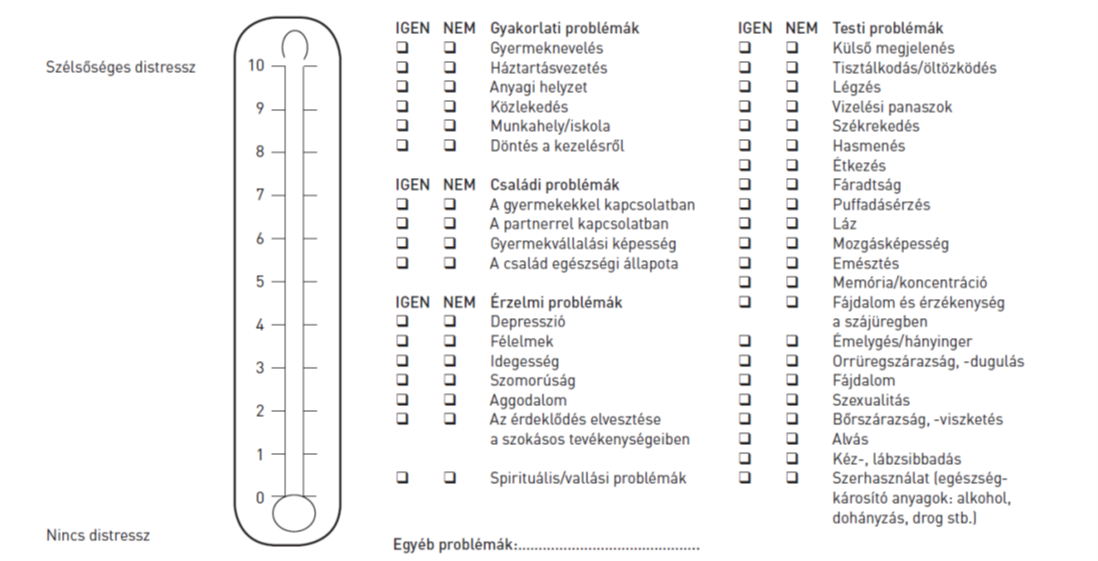 		Étékelés- A distresszhőmérő 0–10 pont közötti, 1 tételt tartalmazó vizuális analóg skála, tulajdonképpen 11 fokozatú Likert-skála, melyen a 0=nincs distressz, 10=szélsőséges distressz. A résztvevők egyszerű bekarikázással jelzik, az elmúlt hét során mennyi stresszt tapasztaltak az adott napot is beleértve. - A 40 tételből álló problémalista a beavatkozás fő területét segíthet azonosítani. A felsorolt tételek 6 kategóriába rendezettek (gyakorlati problémák; családi problémák; érzelmi problémák; spirituális/vallási problémák; testi problémák, egyéb). A vizsgált személynek egyszerű „igen-nem” típusú jelöléssel kell eldöntenie, az adott tételben felsorolt dolgok jelentettek-e számára problémát az elmúlt hét során, beleértve az adott napot is.Az Észlelt Stressz Kérdőív 4 tételes magyar változata (PSS4)- Az alábbi kérdések azokra az érzésekre és gondolatokra vonatkoznak, amelyek a beteget az elmúlt hónap során jellemezték. - Be kell írni minden egyes kérdésnél, hogy az elmúlt hónap során milyen gyakran volt jellemző a betegre az adott érzés vagy gondolat! - A legjobb, ha minden kérdésre gyorsan válaszol. (Tehát a beteg ne próbálja megszámolni, hogy hányszor érezte magát egy adott módon, hanem jelölje azt a választ, ami a leginkább jellemzőnek tűnik!)Összes pont: .................		Értékelés:			Viszonyítási alap lehet:		Magyar mintán az átlagpontszám 6,6 pont. Onkológiai járóbeteg mintán: 7,7 pontDietetikaAntropometriai adatok Testtömeg:..........kg Testmagasság:..............cm BMI Mennyi fogyott mennyi idő alatt...... kg	........ nap/hónap/év	 Aszcitesz	Nincs / enyhe / közepes / súlyos   Oedema	Nincs / enyhe / közepes / súlyos	 Dynamométer	: ennek beszerzése folyamatban  InBody.....	- A szükséges paraméterek kiválasztása a 227 db paraméterből, amit generál.Kiegészítő információk Fogyaszt e speciális gyógyászati célra szánt élelmiszereket Ha igen, - Mit? 	Nutridrink/Fortimel diacare/Diben/Protifar/- Mennyit? 	napi .... (ide egy szám kell) adagoló kanál / db palack Tapasztalt-e csökkent étvágyat:Ha igen, mióta		hónapja/éve/			 Mi hátráltatja abban hogy többet egyen? - Szájszárazság- Nyelési nehezítettség- Nyálkahártya kisebesedése- Hányinger- Hányás- Ízérzék zavar- Szagok kellemetlensége - Gyors teltség érzet- Egyéb ...................FizioterápiaReumatológia:Van-e reumatológiai betegsége? 			Igen/Nem- Ha igen, milyen?	-csontsűrűség vesztés/csontritkulás						-ízületi kopás						-reumatoid artritisz						-egyéb:Volt-e korábbi műtéte? 		Igen/Nem- Ha igen, 	-mikor?					-milyen beavatkozás történt?Volt-e élete során csont repedése és/vagy -törése? 		Igen/NemHa igen,	-mikor?					-melyik csont repedt/törött?-hányszor?Az 5 tételes WHO Jól-lét Kérdõív (WHO Well-Being Questionnaire) magyar változata Kérjük, karikázza be azt a válaszlehetõséget, mely legjobban leírja, hogyan érezte magát az elmúlt 2 hét során. (0: egyáltalán nem jellemző, 1: alig jellemző 2: jellemző, 3: teljesen jellemző)Az elmúlt két hét során érezte-e magát vidámnak és jókedvűnek? 0 1 2 3  	Az elmúlt két hét során érezte-e magát nyugodtnak és ellazultnak? 0 1 2 3  	Az elmúlt két hét során érezte-e magát aktívnak és élénknek? 0 1 2 3Az elmúlt két hét során érezte-e magát ébredéskor frissnek és élénknek? 0 1 2 3Az elmúlt két hét során érezte-e, hogy a napjai tele voltak az Ön számára érdekes dolgokkal? 0 1 2 3Fizikai aktivitás kérdőív (általános, elmúlt év)Vizsgálataink az emberek által a mindennapokban végzett testmozgások formáira irányulnak. Arra vagyunk kíváncsiak, hogy egy átlagos héten mennyi időt töltött fizikai aktivitás különféle formáival. Kérem válaszoljon minden kérdésre akkor is, ha nem tartja magát különösebben aktívnak. Kérem vegye számításba a munkahelyén, utazás közben, a háztartásban vagy a kertben végzett testmozgást, és a szabadidős tevékenységeket, sporttevékenységeket.Vegye figyelembe egy átlagos héten végzett minden intenzív és mérsékelt intenzitású fizikai aktivitást. Intenzív tevékenységnek minősül minden olyan testmozgás, ami kemény fizikai erőfeszítést igényel és jelentős légzésszám emelkedéssel jár. Mérsékelt intenzitású fizikai aktivitásnak minősül minden olyan testmozgás, amely mérsékelt fizikai erőfeszítést igényel és kismértékű légzésszám emelkedéssel jár.1. RÉSZ: MUNKÁHOZ KAPCSOLÓDÓ FIZIKAI TEVÉKENYSÉGEKAz első rész az Ön munkájával kapcsolatos. Ide értjük a fizetett munkát, a mezőgazdasági munkát, az önkéntes munkát, a tanulmányokhoz kötődő tevékenységeket és minden más nem fizetett munkát is, amelyet az otthonán kívül végzett. Nem tartoznak ide azon nem fizetett munkák, melyeket a ház körül végzett pl. a házimunka, kerti munka, karbantartási/javítási munkálatok, gondoskodás a családról. Ezekre a 3. részben kérdezünk rá.1. Van-e jelenleg munkája vagy végez-e valamilyen fizetetlen munkát az otthonán kívül?□	Igen□	Nem	 hogyha nem akkor ugorjon a 2. RÉSZ: UTAZÁS részhezA következő kérdések minden olyan fizikai tevékenységre vonatkoznak, amelyek egy átlagos héten a fizetett vagy fizetetlen munkája során végez. Nem tartozik ide a munkába járás.2.1. Egy átlagos hét során hány napon végzett intenzív fizikai tevékenységet a munkája részeként pl. nehéz tárgyak emelése, ásás, nehéz építőipari munka, lépcsőzés? Csak azokra a tevékenységekre gondoljon, melyeket alkalmanként legalább 10 percig végzett. 		__________ napon hetente□ Nem végzett intenzív fizikai tevékenységet a munkája részeként  Folytassa a 3.1 kérdéssel2.2. Mennyi időt töltött általában egy ilyen napon intenzív fizikai tevékenységgel a munkájarészeként? 		_______órát	és	  _______ percet naponta3.1. Továbbra is azokra a fizikai tevékenységekre gondoljon, melyeket legalább 10 percig végzett. Egy átlagos hét során hány napon végzett mérsékelt intenzitású fizikai tevékenységet a munkája részeként, pl. könnyű tárgyak kézi mozgatása? A gyaloglás nem tartozik ide. 		__________ napon hetente□ Nem végzett kevésbé intenzív fizikai tevékenységet a munkája részeként  folytassa a 4.1. kérdéssel3.2. Mennyi időt töltött általában egy ilyen napon mérsékelt intenzitású fizikai tevékenységgel amunkája részeként? 		_______órát	és	  _______ percet naponta4.1. Egy átlagos hét során hány napon gyalogolt legalább 10 percet a munkája részeként? Amunkába járást, kérjük, ne számolja bele. 		 __________ napon hetente□ Nem gyalogolt a munkája részeként  folyassa a 2. RÉSZ: UTAZÁS kérdésekkel4.2. Mennyi időt töltött általában egy ilyen napon gyaloglással a munkája részeként? 		 _______órát	és	  _______ percet naponta2. RÉSZ: UTAZÁSHOZ KAPCSOLÓDÓ FIZIKAI TEVÉKENYSÉGA következő kérdések az egyik helyről a másikra történő utazásaival kapcsolatosak pl. munkába, üzletekbe, moziba stb.5.1. Egy átlagos hét során hány napon utazott motoros járművel pl. vonattal, busszal, autóval vagy villamossal? 		__________ napon hetente □ Nem utazott motoros járművel  folytassa a 6.1. kérdéssel5.2. Mennyi időt töltött általában egy ilyen napon utazással vonaton, buszon, autóban, villamoson vagy más motoros járművön? 		_______órát	és	  _______ percet naponta Most csak azokra az utazásokra gondoljon, melyeket kerékpárral vagy gyalog tett meg a munkába vagy haza, bármilyen ügyintézés során vagy egyik helyről a másikra.6.1 Egy átlagos hét során hány napon kerékpározott alkalmanként legalább 10 percet egyikhelyről a másikra? 		 __________ napon hetente □ Nem kerékpározott egyik helyről a másikra  folytassa a 7.1. kérdéssel6.2. Mennyi időt töltött általában egy ilyen napon kerékpározással egyik helyről a másikra? 		_______órát	és	  _______ percet naponta 7.1. Egy átlagos hét során hány napon gyalogolt alkalmanként legalább 10 percet egyik helyről amásikra? 		__________ napon hetente □ Nem gyalogolt egyik helyről a másikra  folytass a 3. RÉSZ: HÁZIMUNKA, KARBANTARTÁSI/JAVÍTÁSI MUNKÁLATOK, CSALÁDFELÜGYELET7.2. Mennyi időt töltött általában egy ilyen napon gyaloglással egyik helyről a másikra? 		 _______órát	és	  _______ percet naponta 3. RÉSZ: HÁZIMUNKA, KARBANTARTÁSI/JAVÍTÁSI MUNKÁLATOK, CSALÁDFELÜGYELETEz a rész azokra a fizikai tevékenységekre kérdez rá, melyeket egy átlagos héten végzett az otthona körül pl. házimunka, kertészkedés, kerti munka, általános karbantartási munkálatok és a gondoskodás a családról.8.1. Csak azokra a tevékenységekre gondoljon, melyeket alkalmanként legalább 10 percig végzett. Egy átlagos hét során hány napon végzett intenzív fizikai tevékenységet a kertben vagy az udvaron pl. nehéz tárgyak emelése, favágás, hólapátolás vagy ásás? 	 	__________ napon hetente □ Nem végzett intenzív fizikai tevékenységet a kertben vagy az udvaron	  folytassa a9.1. kérdéssel8.2. Mennyi időt töltött általában egy ilyen napon intenzív fizikai tevékenységgel a kertben vagyaz udvaron? 		_______órát	és	  _______ percet naponta 9.1. Továbbra is azokra a fizikai tevékenységekre gondoljon, melyeket alkalmanként legalább 10 percig végzett. Egy átlagos hét során hány napon végzett mérsékelt intenzitású fizikai aktivitást a kertben vagy az udvaron pl. könnyű tárgyak mozgatása, söprés, ablakmosás, gereblyézés? 		 __________ napon hetente □ Nem végzett mérsékelt intenzitású fizikai aktivitást a kertben vagy az udvaron	 hogyha nem, folytassa a 10.1. kérdéssel9.2. Mennyi időt töltött általában egy ilyen napon mérsékelt intenzitású fizikai aktivitással akertben vagy az udvaron? 		 _______órát	és	  _______ percet naponta 10.1. Még egyszer csak azokra a fizikai tevékenységekre gondoljon, melyeket alkalmanként legalább 10 percig végzett. Egy átlagos hét során hány napon végzett mérsékelt intenzitású fizikai aktivitást házon belül pl. könnyű tárgyak mozgatása, ablakmosás, felmosás vagy söprögetés? 		__________ napon hetente □ Nem végzett mérsékelt intenzitású fizikai aktivitást a házon belül  folytassa a 4.RÉSZ: PIHENÉS, SPORT- ÉS SZABADIDŐS TEVÉKENYSÉGEK10.2. Mennyi időt töltött általában egy ilyen napon mérsékelt intenzitású fizikai tevékenységgel aházon belül? 		  _______órát	és	  _______ percet naponta4. RÉSZ: PIHENÉS, SPORT- ÉS SZABADIDŐS FIZIKAI TEVÉKENYSÉGEKEz a rész azokra a fizikai tevékenységekre vonatkozik egy átlagos héten, melyek kizárólag a pihenéssel, sporttal, edzéssel vagy szabadidővel kapcsolatosak. Ne számolja bele azokat a tevékenységeket, amelyekre korábban már rákérdeztünk.11.1. Nem számolva azokat a sétákat, melyeket korábban már említett, egy átlagos hét során hánynapon gyalogolt alkalmanként legalább 10 percet a szabadidejében? 		__________ napon hetente □ Nem gyalogolt a szabadidejében  folytassa a 12.1. kérdéssel11.2. Mennyi időt töltött általában egy ilyen napon gyaloglással a szabadidejében? 		_______órát	és	  _______ percet naponta 12.1. Csak azokra a fizikai tevékenységekre gondoljon, melyeket alkalmanként legalább 10 percig végzett. Egy átlagos hét során hány napon végzett intenzív fizikai tevékenységet a szabadidejében pl. aerobik, futás, gyors biciklizés, gyors úszás? 		__________ napon hetente □ Nem végzett intenzív fizikai tevékenységet a szabadidejében  folytassa a 13.1.kérdéssel12.2. Mennyi időt   töltött   általában   egy   ilyen   napon   intenzív   fizikai   tevékenységgel   aszabadidejében? 		_______órát	és	  _______ percet naponta13.1. Továbbra is azokra a fizikai tevékenységekre gondoljon, melyeket alkalmanként legalább 10 percig végzett. Egy átlagos hét során hány napon végzett mérsékelt intenzitású fizikai aktivitást a szabadidejében pl. kerékpározás normál sebességgel, úszás szokásos tempóban, páros tenisz stb.? 		__________ napon hetente □ Nem végzett mérsékelt intenzitású fizikai aktivitást a szabadidejében  folytass a 5. RÉSZ: ÜLÉSSEL TÖLTÖTT IDŐ13.2. Mennyi időt töltött általában egy ilyen napon mérsékelt intenzitású fizikai tevékenységgel aszabadidejében? 		_______órát	és	  _______ percet naponta 5.RÉSZ: ÜLÉSSEL TÖLTÖTT IDŐAz utolsó kérdések az üléssel töltött időre vonatkoznak a munkában, otthon, a tanulmányok során vagy szabadidejében. Ide értjük az asztalnál ülve, vagy barátoknál látógatóban töltött időt, az olvasást és a tv-nézést ülve vagy fekve. Ne számolja bele a motoros járműveken ülve eltöltött időt, melyre korábban már rákérdeztünk.14. Egy átlagos hétköznapon mennyi időt töltött ülve? 		_______órát	és	  _______ percet naponta 15. Egy átlagos hétvégi napon mennyi időt töltött ülve? 		_______órát	és	  _______ percet naponta Utánkövetés: Fizikai aktivitás kérdőív (változás, múlt hónap)Változott a szokásos fizikai aktivitása A MÚLT HÓNAPBAN a hasnyálmirigy tumort megelőzően/ a bevonást követően?	igen/ nem/ nincs adat- Ha igen, mióta?(nap) (panaszok kezdetéhez/ bevonáshoz viszonyítva)- Ha igen, mit gondol volt ennek hatása az egészségi állapotára/ fájdalom kezdetére? igen/ nem/ nem tudom Ha történt változás: A kérdések csak akkor töltendők, ha volt változás.1. RÉSZ: MUNKÁHOZ KAPCSOLÓDÓ FIZIKAI TEVÉKENYSÉGEK1. Van-e jelenleg munkája vagy végez-e valamilyen fizetetlen munkát az otthonán kívül? Igen/ nem/ nincs adatHA igen:Történt változás munkájához köthető intenzív fizikai tevékenységben ?	igen/ nem/ nincs adatHa igen:2.1. Hány napon végzett intenzív fizikai tevékenységet a munkája részeként pl. nehéz tárgyak emelése, ásás, nehéz építőipari munka, lépcsőzés? Csak azokra a tevékenységekre gondoljon, melyeket alkalmanként legalább 10 percig végzett. 		 __________ napon hetente □ Nem végzett intenzív fizikai tevékenységet a munkája részeként  folytassa a 3.1. kérdéssel2.2. Mennyi időt töltött általában egy ilyen napon intenzív fizikai tevékenységgel a munkájarészeként? 		_______órát	és	  _______ percet naponta Történt változás munkája részeként a mérsékelt intenzitású fizikai tevékenységeiben? 	igen/	nem/ nincs adatHa igen:3.1. Hány napon végzett mérsékelt intenzitású fizikai tevékenységet a munkája részeként, pl.könnyű tárgyak kézi mozgatása? A gyaloglás nem tartozik ide. 		__________ napon hetente □ Nem végzett kevésbé intenzív fizikai tevékenységet a munkája részeként  folytassa a 4.1 kérdéssel3.2. Mennyi időt töltött általában egy ilyen napon mérsékelt intenzitású fizikai tevékenységgel a munkája részeként? 		_______órát	és	  _______ percet naponta Történt változás munkája részeként gyaloglási szokásában?	igen / nemHa igen:4.1. Hány napon gyalogolt legalább 10 percet a munkája részeként? A munkába járást, kérjük, ne számolja bele. 		__________ napon hetente □ Nem gyalogolt a munkája részeként  folytassa a 2. RÉSZ: UTAZÁSSAL4.2. Mennyi időt töltött általában egy ilyen napon gyaloglással a munkája részeként? 		_______órát	és	  _______ percet naponta2. RÉSZ: UTAZÁSHOZ KAPCSOLÓDÓ FIZIKAI TEVÉKENYSÉGTörtént változás járművel történő utazásában?	igen / nemHa igen:5.1. Hány napon utazott motoros járművel pl. vonattal, busszal, autóval vagy villamossal? 		__________ napon hetente□ Nem utazott motoros járművel folytassa a 6.1. kérdéssel5.2. Mennyi időt töltött általában egy ilyen napon utazással vonaton, buszon, autóban, villamoson vagy más motoros járművön? 		_______órát	és	  _______ percet napontaTörtént változás biciklivel történő közlekedésében?	igen / nemHa igen:6.1. Hány napon kerékpározott alkalmanként legalább 10 percet egyik helyről a másikra? 		 __________ napon hetente □ Nem kerékpározott egyik helyről a másikra  folytassa a 7.1 kérdéssel6.2. Mennyi időt töltött általában egy ilyen napon kerékpározással egyik helyről a másikra? 		_______órát	és	  _______ percet napontaTörtént változás egyik helyről a másikra történő eljutásban gyaloglással?	igen / nemHa igen:7.1.Hány napon gyalogolt alkalmanként legalább 10 percet egyik helyről a másikra?		__________ napon hetente□ Nem gyalogolt egyik helyről a másikra  folytassa a 3. RÉSZ: HÁZIMUNKA,KARBANTARTÁSI/JAVÍTÁSI MUNKÁLATOK, CSALÁDFELÜGYELET7.2. Mennyi időt töltött általában egy ilyen napon gyaloglással egyik helyről a másikra? 	 	_______órát	és	  _______ percet naponta3. RÉSZ: HÁZIMUNKA, KARBANTARTÁSI/JAVÍTÁSI MUNKÁLATOK, CSALÁDFELÜGYELETTörtént változás az intenzív fizikai tevékenységekben a kertben vagy az udvaron? igen / nemHa igen:8.1. Hány napon végzett intenzív fizikai tevékenységet a kertben vagy az udvaron pl. nehéz tárgyak emelése, favágás, hólapátolás vagy ásás? 		__________ napon hetente□ Nem végzett intenzív fizikai tevékenységet a kertben vagy az udvaron	  folytassa a9.1. kérdéssel8.2. Mennyi időt töltött általában egy ilyen napon intenzív fizikai tevékenységgel a kertben vagy az udvaron? 		 _______órát	és	  _______ percet napontaTörtént változás a mérsékelt intenzitású fizikai tevékenységekben a kertben vagy az udvaron? igen / nemHa igen:9.1. Hány napon végzett mérsékelt intenzitású fizikai aktivitást a kertben vagy az udvaron pl.könnyű tárgyak mozgatása, söprés, ablakmosás, gereblyézés? 		__________ napon hetente□ Nem végzett mérsékelt intenzitású fizikai aktivitást a kertben vagy az udvaron	  folytassa a 10.1. kérdéssel9.2. Mennyi időt töltött általában egy ilyen napon mérsékelt intenzitású fizikai aktivitással akertben vagy az udvaron? 		_______órát	és	  _______ percet naponta Történt változás a mérsékelt intenzitású fizikai tevékenységekben házon belül? igen / nemHa igen:10.1. Hány napon végzett mérsékelt intenzitású fizikai aktivitást házon belül pl. könnyű tárgyak mozgatása, ablakmosás, felmosás vagy söprögetés? 	 	__________ napon hetente□ Nem végzett mérsékelt intenzitású fizikai aktivitást a házon belül  folytass a 4. RÉSZ: PIHENÉS, SPORT- ÉS SZABADIDŐS TEVÉKENYSÉGEK10.2. Mennyi időt töltött általában egy ilyen napon mérsékelt intenzitású fizikai tevékenységgel a házon belül? 		_______órát	és	  _______ percet naponta4. RÉSZ: PIHENÉS, SPORT- ÉS SZABADIDŐS FIZIKAI TEVÉKENYSÉGEKTörtént változás szabadidős gyaloglásban?	igen / nemHa igen:11.1. Hány napon gyalogolt alkalmanként legalább 10 percet a szabadidejében? 		 __________ napon hetente □ Nem gyalogolt a szabadidejében  folytassa a 12.1. kérdéssel11.2. Mennyi időt töltött általában egy ilyen napon gyaloglással a szabadidejében 		_______órát	és	  _______ percet naponta Történt változás az intenzív fizikai tevékenységekben szabadidejében?	igen / nemHa igen:12.1. Hány napon végzett intenzív fizikai tevékenységet a szabadidejében pl. aerobik, futás, gyors biciklizés, gyors úszás? 		__________ napon hetente □ Nem végzett intenzív fizikai tevékenységet a szabadidejében  folytassa a 13.1.kérdéssel12.2. Mennyi időt   töltött   általában   egy   ilyen   napon   intenzív   fizikai   tevékenységgel   a szabadidejében? 		 _______órát	és	  _______ percet napontaTörtént változás a szabadidős mérsékelt intenzitású fizikai tevékenységében?	igen / nemHa igen:13.1. Hány napon végzett mérsékelt intenzitású fizikai aktivitást a szabadidejében pl. kerékpározás normál sebességgel, úszás szokásos tempóban, páros tenisz stb.? 		__________ napon hetente □ Nem végzett mérsékelt intenzitású fizikai aktivitást a szabadidejében  folytassa a 5. RÉSZ: ÜLÉSSEL TÖLTÖTT IDŐ13.2. Mennyi időt töltött általában egy ilyen napon mérsékelt intenzitású fizikai tevékenységgel a szabadidejében? 		 _______órát	és	  _______ percet naponta5. RÉSZ: ÜLÉSSEL TÖLTÖTT IDŐTörtént változás üléssel eltöltött idejében?	igen / nemHa igen:14. Egy átlagos hétköznapon mennyi időt töltött ülve? 		_______órát	és	  _______ percet naponta15. Egy átlagos hétvégi napon mennyi időt töltött ülve? 		_______órát	és	  _______ percet napontaTérfoglalásra vonatkozó adatok Pancreas tumor igazolódott	O Ductalis adeno-carcinomaO Intraducatlis papillaris mucinosus cc.O Mucinosus cystadenocarcinomaO Addenosquamosus carcinomaO Laphám-carcinomaO Acinussejtes cc. O Anaplasticus cc.O LymphomaO SarcomaO Egyéb Neuroendokrin tumor igazolódott	O  Típusa: nem funkcionáló/ gasztrinóma/ inzulinóma/ glukagonóma/ VIPomaO WHO klasszifikáció (grade): alacsony (G1) / közepes (G2) / magas (G3) Krónikus pancreatitis igazolódott Autoimmun pancreatitis iagzolódott Nem sikerült azonosítani a térfoglalást (egyenlőre) Egyéb (szabad szöveg)MDTElső MDT	- Első MDT dátuma	- JavaslatMásodik MDT	- Második MDT dátuma	- javaslat1. Házastárs halála1. Házastárs halála1. Házastárs halálaelőfordul: igen / nem 12 hónappal előtte: igen / nem érzelmi megterhelés0    1    2     3    4     52. Gyermeke halála2. Gyermeke halála2. Gyermeke halálaelőfordul: igen / nem 12 hónappal előtte: igen / nem érzelmi megterhelés0    1    2     3    4     53. Közeli hozzátartozó halála (szülő, testvér, de nem házastárs vagy gyermek)3. Közeli hozzátartozó halála (szülő, testvér, de nem házastárs vagy gyermek)3. Közeli hozzátartozó halála (szülő, testvér, de nem házastárs vagy gyermek)előfordul: igen / nem 12 hónappal előtte: igen / nem érzelmi megterhelés0    1    2     3    4     54. Közeli barát halála4. Közeli barát halála4. Közeli barát halálaelőfordul: igen / nem 12 hónappal előtte: igen / nem érzelmi megterhelés0    1    2     3    4     55. Öngyilkosság a közvetlen környezetében (társ, gyermek, közeli rokon vagy barát)5. Öngyilkosság a közvetlen környezetében (társ, gyermek, közeli rokon vagy barát)5. Öngyilkosság a közvetlen környezetében (társ, gyermek, közeli rokon vagy barát)előfordul: igen / nem 12 hónappal előtte: igen / nem érzelmi megterhelés0    1    2     3    4     56. Fokozódó viták, veszekedések, nézeteltérések a házastárssal, az élettárssal vagy jegyessel6. Fokozódó viták, veszekedések, nézeteltérések a házastárssal, az élettárssal vagy jegyessel6. Fokozódó viták, veszekedések, nézeteltérések a házastárssal, az élettárssal vagy jegyesselelőfordul: igen / nem 12 hónappal előtte: igen / nem érzelmi megterhelés0    1    2     3    4     57. Elválás a partnertől vagy különélés7. Elválás a partnertől vagy különélés7. Elválás a partnertől vagy különéléselőfordul: igen / nem 12 hónappal előtte: igen / nem érzelmi megterhelés0    1    2     3    4     58. Szakítás baráttal vagy barátnővel8. Szakítás baráttal vagy barátnővel8. Szakítás baráttal vagy barátnővelelőfordul: igen / nem 12 hónappal előtte: igen / nem érzelmi megterhelés0    1    2     3    4     59. Egyedül neveli a gyermekét9. Egyedül neveli a gyermekét9. Egyedül neveli a gyermekételőfordul: igen / nem 12 hónappal előtte: igen / nem érzelmi megterhelés0    1    2     3    4     510. Szülő-gyermek tartós konfliktus10. Szülő-gyermek tartós konfliktus10. Szülő-gyermek tartós konfliktuselőfordul: igen / nem 12 hónappal előtte: igen / nem érzelmi megterhelés0    1    2     3    4     511. Gyermeke elhagyta az otthont (pl. kollégiumba, máshova költözik)11. Gyermeke elhagyta az otthont (pl. kollégiumba, máshova költözik)11. Gyermeke elhagyta az otthont (pl. kollégiumba, máshova költözik)előfordul: igen / nem 12 hónappal előtte: igen / nem érzelmi megterhelés0    1    2     3    4     512. Gyermek születése12. Gyermek születése12. Gyermek születéseelőfordul: igen / nem 12 hónappal előtte: igen / nem érzelmi megterhelés0    1    2     3    4     513. Új személy jelent meg a családban, a közös háztartásban (pl. összeköltözés a szülőkkel, élettárssal, házastárssal, egyéb személyekkel stb.)13. Új személy jelent meg a családban, a közös háztartásban (pl. összeköltözés a szülőkkel, élettárssal, házastárssal, egyéb személyekkel stb.)13. Új személy jelent meg a családban, a közös háztartásban (pl. összeköltözés a szülőkkel, élettárssal, házastárssal, egyéb személyekkel stb.)előfordul: igen / nem 12 hónappal előtte: igen / nem érzelmi megterhelés0    1    2     3    4     514. Terhesség (a férfiak a kérdést partnerükre vonatkoztassák)14. Terhesség (a férfiak a kérdést partnerükre vonatkoztassák)14. Terhesség (a férfiak a kérdést partnerükre vonatkoztassák)előfordul: igen / nem 12 hónappal előtte: igen / nem érzelmi megterhelés0    1    2     3    4     515. Művi abortusz (a férfiak a kérdést partnerükre vonatkoztassák)15. Művi abortusz (a férfiak a kérdést partnerükre vonatkoztassák)15. Művi abortusz (a férfiak a kérdést partnerükre vonatkoztassák)előfordul: igen / nem 12 hónappal előtte: igen / nem érzelmi megterhelés0    1    2     3    4     516. Magzat elvetélése (spontán) (a férfiak a kérdést partnerükre vonatkoztassák)16. Magzat elvetélése (spontán) (a férfiak a kérdést partnerükre vonatkoztassák)16. Magzat elvetélése (spontán) (a férfiak a kérdést partnerükre vonatkoztassák)előfordul: igen / nem 12 hónappal előtte: igen / nem érzelmi megterhelés0    1    2     3    4     517. Családtag súlyosabb vagy tartósabb betegségek17. Családtag súlyosabb vagy tartósabb betegségek17. Családtag súlyosabb vagy tartósabb betegségekelőfordul: igen / nem 12 hónappal előtte: igen / nem érzelmi megterhelés0    1    2     3    4     518. Saját súlyosabb testi betegsége (kórházi kezelés vagy egy hónapnál hosszabb betegállomány)18. Saját súlyosabb testi betegsége (kórházi kezelés vagy egy hónapnál hosszabb betegállomány)18. Saját súlyosabb testi betegsége (kórházi kezelés vagy egy hónapnál hosszabb betegállomány)előfordul: igen / nem 12 hónappal előtte: igen / nem érzelmi megterhelés0    1    2     3    4     519. Munkahely elvesztése19. Munkahely elvesztése19. Munkahely elvesztéseelőfordul: igen / nem 12 hónappal előtte: igen / nem érzelmi megterhelés0    1    2     3    4     520. Házastársa/partnere elvesztette munkáját20. Házastársa/partnere elvesztette munkáját20. Házastársa/partnere elvesztette munkájátelőfordul: igen / nem 12 hónappal előtte: igen / nem érzelmi megterhelés0    1    2     3    4     521. Nyugdíjaztatás21. Nyugdíjaztatás21. Nyugdíjaztatáselőfordul: igen / nem 12 hónappal előtte: igen / nem érzelmi megterhelés0    1    2     3    4     522. Munkahelyi tartós problémák22. Munkahelyi tartós problémák22. Munkahelyi tartós problémákelőfordul: igen / nem 12 hónappal előtte: igen / nem érzelmi megterhelés0    1    2     3    4     523. Alapvető változás az életszínvonalban (pénzügyi-megélhetési zavar, eladósodás)23. Alapvető változás az életszínvonalban (pénzügyi-megélhetési zavar, eladósodás)23. Alapvető változás az életszínvonalban (pénzügyi-megélhetési zavar, eladósodás)előfordul: igen / nem 12 hónappal előtte: igen / nem érzelmi megterhelés0    1    2     3    4     524. Erőszak, bűncselekmény áldozata lett (pl. verés, nemi erőszak, rablás stb.)24. Erőszak, bűncselekmény áldozata lett (pl. verés, nemi erőszak, rablás stb.)24. Erőszak, bűncselekmény áldozata lett (pl. verés, nemi erőszak, rablás stb.)előfordul: igen / nem 12 hónappal előtte: igen / nem érzelmi megterhelés0    1    2     3    4     525. Gyakori durva bánásmód közeli hozzátartozója részéről (pl. testi bántalmazás)25. Gyakori durva bánásmód közeli hozzátartozója részéről (pl. testi bántalmazás)25. Gyakori durva bánásmód közeli hozzátartozója részéről (pl. testi bántalmazás)előfordul: igen / nem 12 hónappal előtte: igen / nem érzelmi megterhelés0    1    2     3    4     526. Hatósági procedúrák (per, letartóztatás, börtön stb.)26. Hatósági procedúrák (per, letartóztatás, börtön stb.)26. Hatósági procedúrák (per, letartóztatás, börtön stb.)előfordul: igen / nem 12 hónappal előtte: igen / nem érzelmi megterhelés0    1    2     3    4     527. Lakóhely változtatás (pl. költözés, város, ország változtatás)27. Lakóhely változtatás (pl. költözés, város, ország változtatás)27. Lakóhely változtatás (pl. költözés, város, ország változtatás)előfordul: igen / nem 12 hónappal előtte: igen / nem érzelmi megterhelés0    1    2     3    4     528. Természeti csapás (pl. tűzvész, árvíz)28. Természeti csapás (pl. tűzvész, árvíz)28. Természeti csapás (pl. tűzvész, árvíz)előfordul: igen / nem 12 hónappal előtte: igen / nem érzelmi megterhelés0    1    2     3    4     529. előbiekben nem említett, fontos esemény:.................................................................................................................................................29. előbiekben nem említett, fontos esemény:.................................................................................................................................................29. előbiekben nem említett, fontos esemény:.................................................................................................................................................12 hónappal előtte: igen / nem érzelmi megterhelés0    1    2     3    4     5SohaSzintesohaNéhaEléggyakranNagyongyakran1. Az elmúlt hónap során milyen gyakran érezte úgy, hogy képtelen kézben tartani azokat a dolgokat, amelyek fontosak az életében?012342. Az elmúlt hónap során milyen gyakran bízott magában, hogy képes megoldani személyes problémáit?012343. Az elmúlt hónap során milyen gyakran érezte úgy, hogy a dolgok az Ön kedve szerint alakulnak?012344. Az elmúlt hónap során milyen gyakran érezte úgy, hogy a nehézségek úgy felhalmozódtak, hogy már nem tud úrrá lenni rajtuk?01234